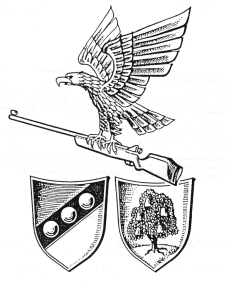 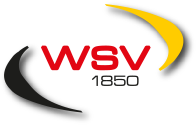 SchießportleiterMandy MühlmeierRingstr. 1489081 Ulm1.schiessleiter@sv-beimerstetten.dewww.schuetzenverein-beimerstetten.de				Beimerstetten, den 25.08.2022									Ausschreibung Vereinsmeisterschaft 2022Liebe Schützenkameradinnen und Kameraden,Geplant findet die Vereinsmeisterschaft in diesem Jahr wie folgt statt:Teilnahmeberechtigt, an den Disziplinen des DSB, sind alle Mitglieder des Schützenvereins Beimerstetten, welche für dieses Sportjahr beim WSV 1850 e.V. gemeldet sind, mit gültigem Schützenpass. Der Schütze muss außerdem für die jeweilige Disziplin beim SVB angemeldet sein. Es wird nach der offiziellen Sportordnung des DSB geschossen.Mitglieder des Bundes Deutscher Sportschützen sind teilnahmeberechtigt an den Disziplinen des BDS. Es wird nach geltenden Regeln geschossen.Disziplinen DSB: 110 Luftgewehr					210 Luftpistole  220 Freie Pistole 					240 KK Sportpistole 245 Zentralf. 30/38					253 Gebr.-Pistole 9mm 255 Gebr.-Revolver 357				258 Gebr.-Revolver 44M 259 Gebr.-Pistole 45ACP 				260 Standardpistole 111 Luftgewehr Auflage				141 KK 50m Auflage211 Luftpistole Auflage				242 Sportpistole Auflage750 Perkussionspistole (unter Vorbehalt)		740 Perkussionsrevolver (unter Vorbehalt)			 Disziplinen BDS: (Mehrdistanz MD, Fallscheibe FS, mit Optik mO, offene Visierung oV)1201 MD Pistole bis 9mm				1202 MD über 9 mm1205 MD Revolver unter 4“				1206 MD Revolver bis .381207 MD Revolver über .38					1208 MD Revolver Mag. bis .3571209 MD Revolver Mag. über .357				1210 MD Pis./Rev. .22/5,6 mm oV1211 MD FK Pis./Rev. Min. .30/7,62	mm			1212 MD FK Pis./Rev. .22/5,6 mm mO1214 MD Dienst-Sporpistole/-revolver1301 FS Pistole						1306 FS Revolver1310 FS Pis. .22lfb/5,6 mm oV				1316 FS FK Pis. Mind. .30/7,62 mm1317 FS FK Rev. mind. .30/7,62 mm				1318 FS Rev. .22lfb/5,6 mm oV1319 FS FK Pis. .22/5,6 mm mO				1320 FK Rev. .22/5,6 mm mO2501 FS Sportgewehr Selbstlader für KW-Patronen oV (SG SL KW off. Vis)2502 FS Sportgewehr Selbstlader KK optische Visierung (SG SL KK opt. Vis)2503 FS Unterhebelrepetierer. KW-Patronen oV (LA KW off. Vis)(bis max ..38 spez.)2504 FS Unterhebelrepetierer. KK oV (LA KW off. Vis)2510 FS Sportgewehr Selbstlader für KW-Patronen mit opt. Vis. (SG SL KW opt. Vis)2511 FS Unterhebelrepetierer KW-Patrone mit Opt. Vis. (LA KW opt. Vis)(bis max. 38 spez)2512 FS Sportgewehr Selbstlader KK off. Visierung (SG SL KK off. Vis)2514 FS Unterhebelrepetierer KK opt. Vis. (SG SL KK opt. Vis)Schießtage DSB:Es kann ab 01.September 2022 immer donnerstags, freitags und sonntags geschossen werden. Am 30.09. sowie am 28.10. 2022 steht ausschließlich ein 25-Meter Stand zur Verfügung. Es wird immer in Gruppen zu mindestens 3 Schützen geschossen. Ausnahmen sind die Disziplinen an denen weniger Schützen teilnehmen. Generell gilt kein Wettkampf ohne Aufsicht. Die Scheiben (bei den entsprechenden Disziplinen: nur große Spiegel!) werden vor dem Wettkampf durch eine verantwortliche Person ausgegeben und markiert. Nur die Scheiben können gewertet werden. Schießtage BDS:in Absprache mit Thomas Büchele und Karl E. Konold werden die Disziplinen des BDS am 30.September und am 28. Oktober jeweils ab 19:00 Uhr geschossen.Die Scheiben-/ Auswerteformularausgabe erfolgt durch Karl E. Konold. Nur diese Scheiben können gewertet werden.WETTKAMPFKLASSEN:Altersklassen bei Meisterschaften 2022 Stand: Altersklasse 		Alter* 		Jahrgänge 2022 	Kennzahlen m / w Schüler 		12 - 14 		2008 - 2010 		20 / 21 Jugend 			15 - 16 		2006 - 2007 		30 / 31 Junioren II 		17 - 18 		2004 - 2005 		42 / 43 Junioren I 		19 - 20 		2002 - 2003 		40 / 41 Herren und Damen I 	21 - 40 		1982 - 2001 		10 / 11 Herren und Damen II 	41 - 50 		1972 - 1981 		12 / 13 Herren und Damen III 	51 - 60 		1962 - 1971 		14 / 15 Herren und Damen IV 	>= 61 		<=1961 		16 / 17 Auflagenschießen:Altersklasse Alter* 		Jahrgänge 2022 		Kennzahlen m / w Senioren I 51 - 60 		1962 - 1971 			70 / 71 Senioren II 61 - 65 		1957 - 1961 			72 / 73 Senioren III 66 - 70 		1952 - 1956 			74 / 75Senioren IV 71 - 75 		1947 - 1951 			76 / 77 Senioren V >= 76		 <= 1946 			78 / 79* vollendendes Alter im Sportjahr Das Sportjahr beginnt am 01. Januar eines jeden Jahres und endet am 31. Dezember des gleichen JahresGebühren: zahlbar bei ScheibenausgabeDisziplinen des DSB: pro Disziplin 4,00 €Diszipinen des BDS: pro Disziplin 5,00 €Anmeldung :Die Meldung erfolgt über die im Schützenhaus ausliegenden Meldelisten. Bitte vollständige Angaben machen. Schießtag und Uhrzeit bitte untereinander absprechen.Kreismeisterschaften:jeder teilnehmende Schütze, welcher sich nicht abmeldet, wird automatisch zur Kreismeisterschaft weitergemeldet.Medaillen und Urkunden:in den Disziplinen mit mehr als 5 Teilnehmern werden für die drei Erstplatzierten Pokale verliehen. In Disziplinen mit weniger als 5 Teilnehmern werden Urkunden verliehen. Es besteht die Möglichkeit auf einen Pokal zu verzichten (bitte in der Anmeldeliste angeben).HINWEIS DATENSCHUTZ: Mit der Meldung zu Veranstaltungen des WSV und seinen Untergliederungen erklärt sich der Teilnehmer aus organisatorischen Gründen mit der Verarbeitung der wettkampfrelevanten personenbezogenen Daten, unter der Angabe von Name, Vereinsname, Alter, Klasse, Wettkampfbezeichnung und erzielten Ergebnissen einverstanden. Sie willigen ebenfalls in die Veröffentlichung Ergebnislisten, sowie der Erstellung und Veröffentlichung von Fotos in Aushängen, im Internet, in Sozialen Medien und in weiteren Publikationen des WSV sowie dessen Untergliederungen ein. Aufgrund des berechtigten Interesses des Ausrichters an diesen Ergebnislisten sowie Fotos vom Wettbewerb und / oder Siegertreppchen für die Dokumentation bzw. Bewerbung des Sports in der Öffentlichkeit, besteht auch im Nachhinein kein Anspruch der Teilnehmer zur Löschung ihrer persönlichen Daten aus diesen Ergebnislisten bzw. von Fotos, die im Zusammenhang mit dem Wettkampf gefertigt und veröffentlicht wurden.Schießsportleiter Mandy Mühlmeier